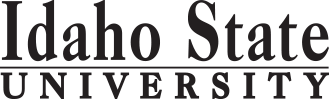                                                                                                                                                                                                 Form Revised 1.24.2018Course Subject and TitleCr. Min. Grade*GE, UU or UM**Sem. OfferedPrerequisitePrerequisiteCo RequisiteCo RequisiteCo RequisiteSemester OneSemester OneSemester OneSemester OneSemester OneSemester OneSemester OneSemester OneSemester OneSemester OneGE Objective 1: ENGL 1101 English Composition3C-GEF, S, SUAppropriate placement scoreAppropriate placement scoreGE Objective 3: MATH 1160                        or  MATH 1153 Statistics3GEF, S, SUMATH 1143 or equivalentMath 1108 or equivalent MATH 1143 or equivalentMath 1108 or equivalent GE Objective 5: BIOL 1101, 1101L Biology I & Lab4GEF, S, SUMATH 1108MATH 1108MATH 1108MATH 1108MATH 1108Free Electives5                                                                                            Total15Semester TwoSemester TwoSemester TwoSemester TwoSemester TwoSemester TwoSemester TwoSemester TwoSemester TwoSemester TwoGE Objective 1: ENGL 1102 Critical Reading and Writing3C-GEF, S, SUENGL 1101 or equivalentENGL 1101 or equivalentBIOL 1102 & 1102L Biology II & Lab4F, SBIOL 1101BIOL 1101GE Objective 4:3GEF, S, SUGE Objective 6:3GEF, S, SUFree Electives2                                                                                            Total15Semester ThreeSemester ThreeSemester ThreeSemester ThreeSemester ThreeSemester ThreeSemester ThreeSemester ThreeSemester ThreeSemester ThreeBIOL 2209 & 2209L General Ecology & Lab4F, SBIOL 1101 & 1101L and BIOL 1102 & 1102LBIOL 1101 & 1101L and BIOL 1102 & 1102LBIOL 1101 & 1101L and BIOL 1102 & 1102LGE Objective 5: CHEM 1111 & 1111L General Chemistry & Lab5GEF, S, SUMATH 1143 or 1147 or equivalentMATH 1143 or 1147 or equivalentGE Objective 2: COMM 1101 Principles of Speech3GEF, S, SUFree Electives3                                                                                             Total15Semester FourBIOL 2206 & 2207 Cell Biology & Lab4F, SBIOL 1101, 1102, CHEM 1111 &1111LCHEM 1112, 1112LCHEM 1112, 1112LCHEM 1112, 1112LCHEM 1112, 1112LPlant Biology course3 - 4GE Objective 4:3GEF, S, SUCHEM 1112 & 1112L General Chemistry II4F, S, SUCHEM 1111 & 1111L and MATH 1143 or 1147 CHEM 1111 & 1111L and MATH 1143 or 1147 CHEM 1111 & 1111L and MATH 1143 or 1147 CHEM 1111 & 1111L and MATH 1143 or 1147 Free Electives0 - 1                                                                                             Total15Semester FiveBIOL 3358 Genetics3UMF, SBIOL 2206 or 2235BIOL 2206 or 2235Biology Electives3Biology Electives3Animal Biology (Upper Division) 3 - 4UMUpper Division Free Electives0 - 1UUFree Electives3                                                                                              Total16Semester SixBIOL 4417 Organic Evolution3UMF, SBIOL 3358 & 2209BIOL 3358 & 2209Animal Biology (Upper Division)4UMBIOL 4491 Seminar1F, S, SUSenior standing, or permission of departmentSenior standing, or permission of departmentSenior standing, or permission of departmentSenior standing, or permission of departmentUpper Division Free Electives6UUFree Electives1                                                                                              Total15Semester SevenPlant Biology course (Upper Division)4UMBiology Electives2 - 4GE Objective 6:3GEF, S, SUGE Objective 9:3GEF, S, SUFree Electives 1 - 3                                                                                              Total                                        15Semester EightBIOL 4492 Seminar1UMF, S, SUSenior standing or permission of departmentSenior standing or permission of departmentSenior standing or permission of departmentSenior standing or permission of departmentGE Objective 7 or 83GEF, S, SUUpper Division Free Electives11       UU                                                                                              Total                                              15*GE=General Education Objective, UU=Upper Division University, UM= Upper Division Major**See Course Schedule section of Course Policies page in the e-catalog (or input F, S, Su, etc.) *GE=General Education Objective, UU=Upper Division University, UM= Upper Division Major**See Course Schedule section of Course Policies page in the e-catalog (or input F, S, Su, etc.) *GE=General Education Objective, UU=Upper Division University, UM= Upper Division Major**See Course Schedule section of Course Policies page in the e-catalog (or input F, S, Su, etc.) *GE=General Education Objective, UU=Upper Division University, UM= Upper Division Major**See Course Schedule section of Course Policies page in the e-catalog (or input F, S, Su, etc.) *GE=General Education Objective, UU=Upper Division University, UM= Upper Division Major**See Course Schedule section of Course Policies page in the e-catalog (or input F, S, Su, etc.) *GE=General Education Objective, UU=Upper Division University, UM= Upper Division Major**See Course Schedule section of Course Policies page in the e-catalog (or input F, S, Su, etc.) *GE=General Education Objective, UU=Upper Division University, UM= Upper Division Major**See Course Schedule section of Course Policies page in the e-catalog (or input F, S, Su, etc.) *GE=General Education Objective, UU=Upper Division University, UM= Upper Division Major**See Course Schedule section of Course Policies page in the e-catalog (or input F, S, Su, etc.) *GE=General Education Objective, UU=Upper Division University, UM= Upper Division Major**See Course Schedule section of Course Policies page in the e-catalog (or input F, S, Su, etc.) *GE=General Education Objective, UU=Upper Division University, UM= Upper Division Major**See Course Schedule section of Course Policies page in the e-catalog (or input F, S, Su, etc.) 2018-2019 Major RequirementsCRGENERAL EDUCATION OBJECTIVESSatisfy Objectives 1,2,3,4,5,6 (7 or 8) and 9GENERAL EDUCATION OBJECTIVESSatisfy Objectives 1,2,3,4,5,6 (7 or 8) and 9GENERAL EDUCATION OBJECTIVESSatisfy Objectives 1,2,3,4,5,6 (7 or 8) and 9GENERAL EDUCATION OBJECTIVESSatisfy Objectives 1,2,3,4,5,6 (7 or 8) and 9GENERAL EDUCATION OBJECTIVESSatisfy Objectives 1,2,3,4,5,6 (7 or 8) and 9GENERAL EDUCATION OBJECTIVESSatisfy Objectives 1,2,3,4,5,6 (7 or 8) and 936  cr. minMAJOR REQUIREMENTS46-501. Written English  (6 cr. min)                                ENGL 11011. Written English  (6 cr. min)                                ENGL 11011. Written English  (6 cr. min)                                ENGL 11011. Written English  (6 cr. min)                                ENGL 11011. Written English  (6 cr. min)                                ENGL 11011. Written English  (6 cr. min)                                ENGL 11013Core Requirements24                                                                                    ENGL 1102                                                                                    ENGL 1102                                                                                    ENGL 1102                                                                                    ENGL 1102                                                                                    ENGL 1102                                                                                    ENGL 11023BIOL 1101 & 1101L Biology I & Lab                     (4 credits counted in Objective 5)BIOL 1101 & 1101L Biology I & Lab                     (4 credits counted in Objective 5)2. Spoken English   (3 cr. min)                               COMM 11012. Spoken English   (3 cr. min)                               COMM 11012. Spoken English   (3 cr. min)                               COMM 11012. Spoken English   (3 cr. min)                               COMM 11012. Spoken English   (3 cr. min)                               COMM 11012. Spoken English   (3 cr. min)                               COMM 11013BIOL 1102 & 1102L Biology II & Lab43. Mathematics      (3 cr. min)                         MATH 1160 or 11533. Mathematics      (3 cr. min)                         MATH 1160 or 11533. Mathematics      (3 cr. min)                         MATH 1160 or 11533. Mathematics      (3 cr. min)                         MATH 1160 or 11533. Mathematics      (3 cr. min)                         MATH 1160 or 11533. Mathematics      (3 cr. min)                         MATH 1160 or 11533BIOL 2206, 2207 Cell Biology & Lab44. Humanities, Fine Arts, Foreign Lang.    (2 courses; 2 categories; 6 cr. min)4. Humanities, Fine Arts, Foreign Lang.    (2 courses; 2 categories; 6 cr. min)4. Humanities, Fine Arts, Foreign Lang.    (2 courses; 2 categories; 6 cr. min)4. Humanities, Fine Arts, Foreign Lang.    (2 courses; 2 categories; 6 cr. min)4. Humanities, Fine Arts, Foreign Lang.    (2 courses; 2 categories; 6 cr. min)4. Humanities, Fine Arts, Foreign Lang.    (2 courses; 2 categories; 6 cr. min)4. Humanities, Fine Arts, Foreign Lang.    (2 courses; 2 categories; 6 cr. min)BIOL 2209 & 2209L General Ecology & Lab4BIOL 3358 Genetics3BIOL 4417 Organic Evolution35. Natural Sciences         (2 lectures-different course prefixes, 1 lab; 7 cr. min)5. Natural Sciences         (2 lectures-different course prefixes, 1 lab; 7 cr. min)5. Natural Sciences         (2 lectures-different course prefixes, 1 lab; 7 cr. min)5. Natural Sciences         (2 lectures-different course prefixes, 1 lab; 7 cr. min)5. Natural Sciences         (2 lectures-different course prefixes, 1 lab; 7 cr. min)5. Natural Sciences         (2 lectures-different course prefixes, 1 lab; 7 cr. min)5. Natural Sciences         (2 lectures-different course prefixes, 1 lab; 7 cr. min)BIOL 4491/4492 Seminars2BIOL 1101 & 1101L Biology I & LabBIOL 1101 & 1101L Biology I & LabBIOL 1101 & 1101L Biology I & LabBIOL 1101 & 1101L Biology I & LabBIOL 1101 & 1101L Biology I & LabBIOL 1101 & 1101L Biology I & Lab4CHEM 1111 & 1111L General Chemistry I & LabCHEM 1111 & 1111L General Chemistry I & LabCHEM 1111 & 1111L General Chemistry I & LabCHEM 1111 & 1111L General Chemistry I & LabCHEM 1111 & 1111L General Chemistry I & LabCHEM 1111 & 1111L General Chemistry I & Lab5MATH 1160 Applied Calculus  or MATH 1153      (3 credits counted in Objective 3)MATH 1160 Applied Calculus  or MATH 1153      (3 credits counted in Objective 3)CHEM 1111 & 1111L General Chemistry I & Lab (5 credits counted in Objective 5)CHEM 1111 & 1111L General Chemistry I & Lab (5 credits counted in Objective 5)6. Behavioral and Social Science        (2 courses-different prefixes; 6 cr. min)6. Behavioral and Social Science        (2 courses-different prefixes; 6 cr. min)6. Behavioral and Social Science        (2 courses-different prefixes; 6 cr. min)6. Behavioral and Social Science        (2 courses-different prefixes; 6 cr. min)6. Behavioral and Social Science        (2 courses-different prefixes; 6 cr. min)6. Behavioral and Social Science        (2 courses-different prefixes; 6 cr. min)6. Behavioral and Social Science        (2 courses-different prefixes; 6 cr. min)CHEM 1112 & 1112L General Chemistry II & Lab4Diversity, Ecology, Evolution CoursesOne Course from EITHER Objective 7 OR  8                    (1course;  3 cr. min)One Course from EITHER Objective 7 OR  8                    (1course;  3 cr. min)One Course from EITHER Objective 7 OR  8                    (1course;  3 cr. min)One Course from EITHER Objective 7 OR  8                    (1course;  3 cr. min)One Course from EITHER Objective 7 OR  8                    (1course;  3 cr. min)One Course from EITHER Objective 7 OR  8                    (1course;  3 cr. min)One Course from EITHER Objective 7 OR  8                    (1course;  3 cr. min)7. Critical Thinking7. Critical Thinking7. Critical Thinking7. Critical Thinking7. Critical Thinking7. Critical ThinkingAnimal Biology (2 courses) 7 - 88. Information Literacy   8. Information Literacy   8. Information Literacy   8. Information Literacy   8. Information Literacy   8. Information Literacy   BIOL 4441 & 4441L Mammology & Lab49. Cultural Diversity                                                             (1 course;  3 cr. min)9. Cultural Diversity                                                             (1 course;  3 cr. min)9. Cultural Diversity                                                             (1 course;  3 cr. min)9. Cultural Diversity                                                             (1 course;  3 cr. min)9. Cultural Diversity                                                             (1 course;  3 cr. min)9. Cultural Diversity                                                             (1 course;  3 cr. min)9. Cultural Diversity                                                             (1 course;  3 cr. min)BIOL 3304 & 3304L Comparative  Vertebrate Morph & Phys & Lab5BIOL 3310 & 3310L Invertebrate Zoology & Lab4General Education Elective to reach 36 cr. min.                        (if necessary)General Education Elective to reach 36 cr. min.                        (if necessary)General Education Elective to reach 36 cr. min.                        (if necessary)General Education Elective to reach 36 cr. min.                        (if necessary)General Education Elective to reach 36 cr. min.                        (if necessary)General Education Elective to reach 36 cr. min.                        (if necessary)General Education Elective to reach 36 cr. min.                        (if necessary)BIOL 4423 General Parasitology 3BIOL 4427 & 4427L Ichthyology & Lab4                                                                                                  Total GE                                                                                                  Total GE                                                                                                  Total GE                                                                                                  Total GE                                                                                                  Total GE                                                                                                  Total GE39BIOL 4438 Ornithology 4Undergraduate Catalog and GE Objectives by Catalog Year Undergraduate Catalog and GE Objectives by Catalog Year Undergraduate Catalog and GE Objectives by Catalog Year Undergraduate Catalog and GE Objectives by Catalog Year Undergraduate Catalog and GE Objectives by Catalog Year Undergraduate Catalog and GE Objectives by Catalog Year Undergraduate Catalog and GE Objectives by Catalog Year BIOL 4459 & 4459L  Fish Ecology & Lab4Undergraduate Catalog and GE Objectives by Catalog Year Undergraduate Catalog and GE Objectives by Catalog Year Undergraduate Catalog and GE Objectives by Catalog Year Undergraduate Catalog and GE Objectives by Catalog Year Undergraduate Catalog and GE Objectives by Catalog Year Undergraduate Catalog and GE Objectives by Catalog Year Undergraduate Catalog and GE Objectives by Catalog Year BIOL 4462 & 4462L Freshwater Ecology & Lab4BIOL 4426 & 4426L Herpetology & Lab4MAP Credit SummaryMAP Credit SummaryMAP Credit SummaryMAP Credit SummaryMAP Credit SummaryCRCRBIOL 4431 & 4431L General Entomology & Lab4Major Major Major Major Major 46-5046-50BIOL 4495 Animal Behavior4General Education General Education General Education General Education General Education 3939Free Electives to reach 120 creditsFree Electives to reach 120 creditsFree Electives to reach 120 creditsFree Electives to reach 120 creditsFree Electives to reach 120 credits31-3531-35Plant Biology (2 courses)7 - 8                                                                                     TOTAL                                                                                     TOTAL                                                                                     TOTAL                                                                                     TOTAL                                                                                     TOTAL120120BIOL 2213 Fall Flora2BIOL 2214 Spring Flora2BIOL 4412 & 4412L Systematic Botany4Graduation Requirement Minimum Credit ChecklistGraduation Requirement Minimum Credit ChecklistGraduation Requirement Minimum Credit ChecklistConfirmedConfirmedConfirmedConfirmedBIOL 4404 & 4404L Plant Physiology^4Minimum 36 cr. General Education Objectives (15 cr. AAS)Minimum 36 cr. General Education Objectives (15 cr. AAS)Minimum 36 cr. General Education Objectives (15 cr. AAS)     Yes     Yes     Yes     YesBIOL 4405 & 4405 L Plant Form Function and Lab4Minimum 16 cr. Upper Division in Major (0 cr.  Associate)Minimum 16 cr. Upper Division in Major (0 cr.  Associate)Minimum 16 cr. Upper Division in Major (0 cr.  Associate)YesYesYesBIOL 4408 & 4408L Plant Ecology^4Minimum 36 cr. Upper Division Overall (0 cr.  Associate)Minimum 36 cr. Upper Division Overall (0 cr.  Associate)Minimum 36 cr. Upper Division Overall (0 cr.  Associate)YesYesYesBIOL 4442 Plant-Animal Interactions3Minimum of 120 cr. Total (60 cr. Associate)Minimum of 120 cr. Total (60 cr. Associate)Minimum of 120 cr. Total (60 cr. Associate)YesYesYesBiology Electives (3 courses)8 - 10Consult with Biology advisor for appropriate Biology electives.Suggested Supporting Courses from Other DepartmentsSuggested Supporting Courses from Other DepartmentsMAP Completion Status (for internal use only)MAP Completion Status (for internal use only)MAP Completion Status (for internal use only)MAP Completion Status (for internal use only)MAP Completion Status (for internal use only)MAP Completion Status (for internal use only)MAP Completion Status (for internal use only)GEOL 1100, Dynamic Earth; GEOL 1101 Physical Geology;GEOL 1100, Dynamic Earth; GEOL 1101 Physical Geology;DateDateDateDateDateDateHIST/MUSE 4411 Introduction to Museum Studies; HIST/MUSE 4411 Introduction to Museum Studies; Department: PE 3386 Outdoor Leadership; PE 4440 Survey of Outdoor Education Lit.;PE 3386 Outdoor Leadership; PE 4440 Survey of Outdoor Education Lit.;CAA or COT:3.23.2018 sf jh3.23.2018 sf jh3.23.2018 sf jh3.23.2018 sf jh3.23.2018 sf jh3.23.2018 sf jhPE 4445 Methods of Teaching Outdoor Activities and PracticumPE 4445 Methods of Teaching Outdoor Activities and PracticumRegistrar: Advising NotesAdvising Notes^ includes optional 1-credit lab^ includes optional 1-credit lab